Дополнительные задачи (Приложение 2)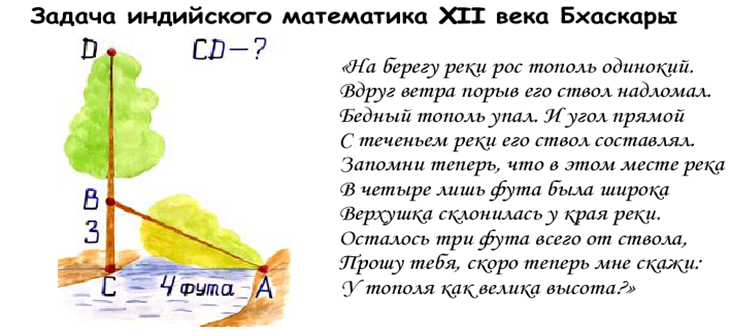 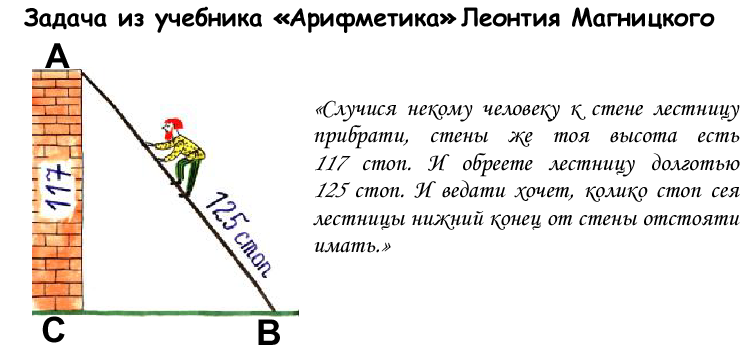 